В конкурсе могут принять участие студенты I – II курсов образовательных учреждений CПO дневной формы обучения.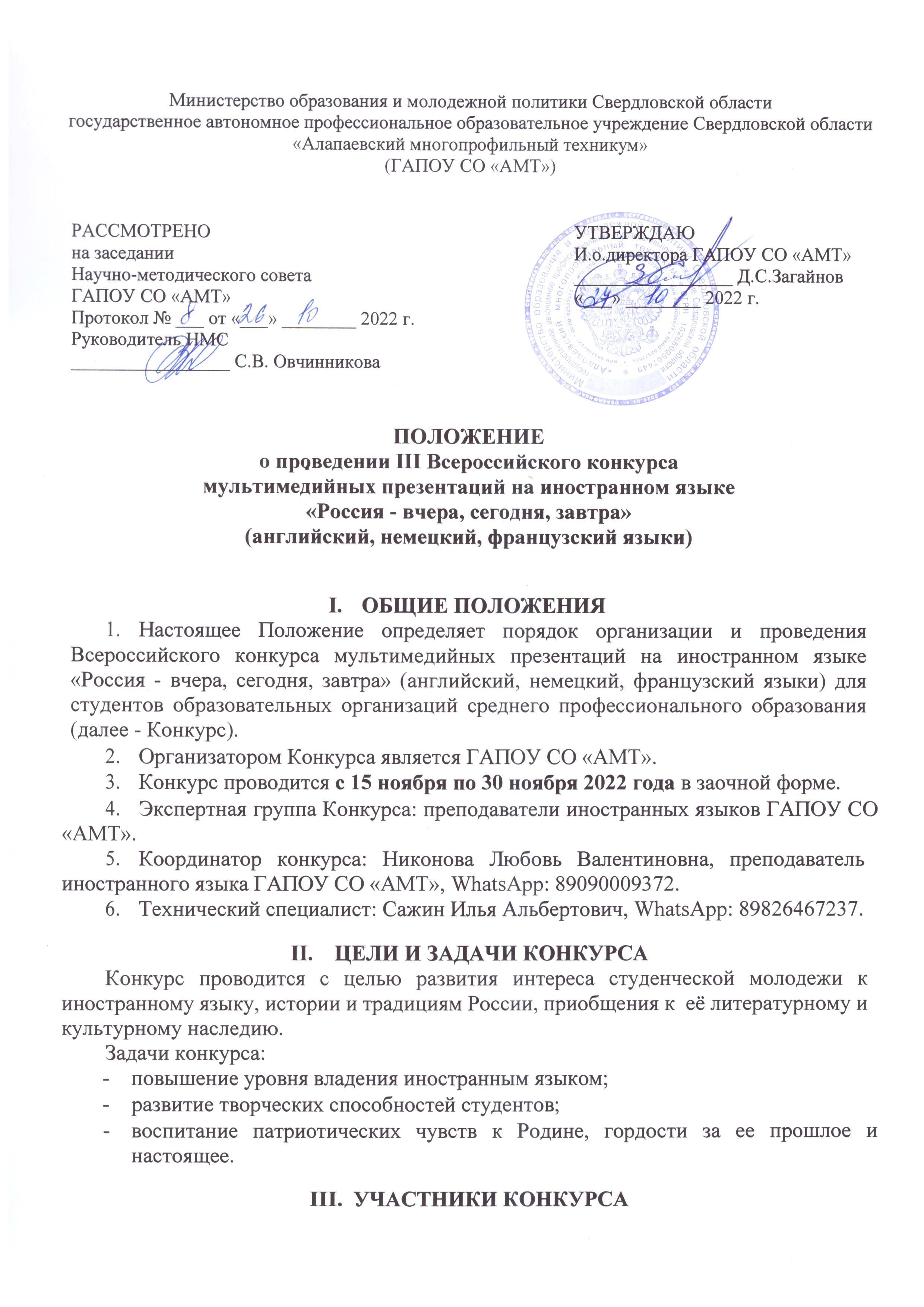 Принимаются только индивидуальные работы.Количество	участников от образовательного учреждения не более трех.Участие в конкурсе бесплатное.СРОКИ ПРОВЕДЕНИЯ KOHKУPCAЗаявки и работы на конкурс принимаются с 15 ноября по 30 ноября 2022 года. Оценка конкурсных работ экспертами – с 1 декабря по 11 декабря 2022 года.Размещение электронных дипломов и сертификатов – с 15 декабря 2025 года. В случае большого количества конкурсных работ возможно продление экспертизы!НОМИНАЦИИ KOHKУPCAСпасем планету! (презентация по экологической тематике)Моя малая родина (люди, события, достопримечательности)Обычаи и традиции России.Герои нашего времени.Литературное и культурное наследие России.ТРЕБОВАНИЯ К КОНКУРСНЫМ РАБОТАМУчастникам конкурса предлагается создать компьютерную презентацию	на иностранном языке в выбранной номинации.Компьютерная презентация должна быть выполнена в программе Power Point.Действия и смена слайдов должны происходить по щелчку и без анимации.Визуальный и текстовый ряд на слайде должен сменяться автоматически, вместе с предыдущим, без эффектов анимации.Количество слайдов – не более 25, презентация должна сохранять единый стиль (цвет, шрифт - размер, начертание, выравнивание).Презентация должна иметь:первый слайд: титульный лист (ФИО студента, личная фотография, название ОУ, специальность, курс, ФИО руководителя проекта); титульный и заключительный слайды оформляются на русском языке, второй и последующие – только на иностранном языке.второй слайд: название презентации с указанием номинации;третий и последующие слайды: текст и визуальное сопровождение презентации;заключительный слайд: список использованных источников информации (на русском языке).ПОДАЧА ЗАЯВОК И КОНКУРСНЫХ РАБОТЗаявки на участие в конкурсе и работы принимаются с 15 ноября по 30 ноября 2022 года ВКЛЮЧИТЕЛЬНО по ссылке https://forms.gle/PVDcWDKNmmuG98KP9 Ссылка прилагается.КРИТЕРИИ ОЦЕНКИ КОНКУРСНЫХ РАБОТСодержание работы, полнота, отражение темы, логика изложения материала: 0-10 баллов.Соблюдение требований к оформлению работы: 0-5 баллов.Грамотность представленного материала: 0-10 баллов.Форма подачи информации (композиция, цветовое решение, иллюстративность, целостность, тематическая завершенность представленных материалов): 0-10 баллов.Оригинальность работы: 0-5 баллов.Наличие собственного мнения, оценки, анализа представленного материала: 0-10 баллов.Максимальное количество баллов - 50.НАГРАЖДЕНИЕ УЧАСТНИКОВВ каждой номинации будут выявлены победители, занявшие 1,2,3 места по наибольшему количеству набранных баллов.Эксперты могут отметить наиболее интересные работы специальными номинациями.Наградные материалы будут размещены на Яндекс.Диске по ссылке https://disk.yandex.ru/d/Mmujhv30Po113A ПРИЛОЖЕНИЕСсылка для регистрации: https://forms.gle/PVDcWDKNmmuG98KP9 Наградные материалы будут размещены на Яндекс.Диске по ссылке: https://disk.yandex.ru/d/Mmujhv30Po113A 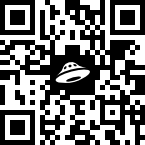 